Codes (leave blank for Present)  NON-PASSERINES		           Code   No.         PASSERINES		              Code   No.    	    PASSERINES	                                 Code  No.If Species in BOLD are seen a “Rare Bird Record Report” should be submitted.IT IS IMPORTANT THAT ONLY BIRDS SEEN WITHIN THE RESERVE ARE RECORDED ON THIS LIST.  IF YOU SEE BIRDS OUTSIDE THE RESERVE PLEASE MARK ACCORDINGLY OR PREFERABLY USE A SEPARATE LIST.Please return this sheet on completion to Birds SA Database Co-ordinator (Brian Blaylock) for inclusion in the database.Email to: secretary@birdssa.asn.au or post to: Birds SA c/- SA Museum, North Terrace, Adelaide, SA, 5000ENGELBROOK RESERVE, BRIDGEWATER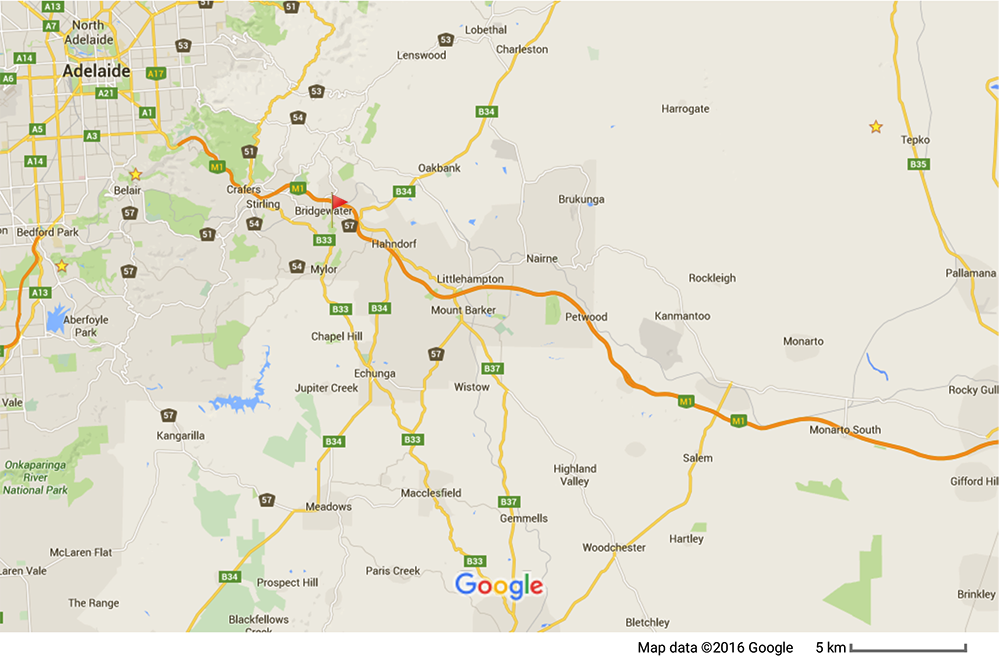 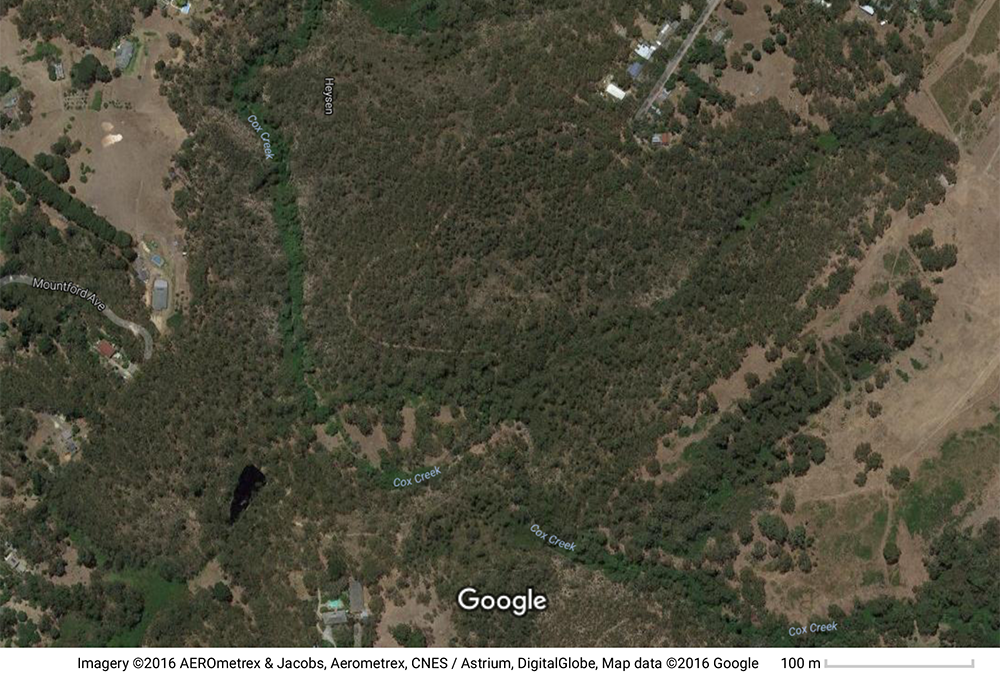 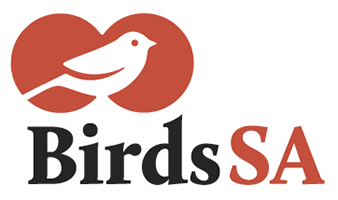           birdssa.asn.auChecklist forENGELBROOK RESERVE, BRIDGEWATERChecklist forENGELBROOK RESERVE, BRIDGEWATERChecklist forENGELBROOK RESERVE, BRIDGEWATERChecklist forENGELBROOK RESERVE, BRIDGEWATER          birdssa.asn.au-35.01944 °N  138.76390 °Eor new  …………….   ……………..35°01’10” S  138°45’50” E……………  ……………..35°01’10” S  138°45’50” E……………  ……………..54  295983  6122516     …  ….........  ………Observers:   …………………………………………………………………..  ..……………………………………………………………………………….Observers:   …………………………………………………………………..  ..……………………………………………………………………………….Observers:   …………………………………………………………………..  ..……………………………………………………………………………….Phone: (H)  ……………………………… (M)  …………………………………Email:   …………..……………………………………………………Phone: (H)  ……………………………… (M)  …………………………………Email:   …………..……………………………………………………Date:  ……..………………………….      Start Time: ………………………    End Time:   ………………………Date:  ……..………………………….      Start Time: ………………………    End Time:   ………………………Date:  ……..………………………….      Start Time: ………………………    End Time:   ………………………Date:  ……..………………………….      Start Time: ………………………    End Time:   ………………………Date:  ……..………………………….      Start Time: ………………………    End Time:   ………………………D = DeadH = HeardO = OverheadB = BreedingB1 = MatingB2 = Nest BuildingB3 = Nest with eggsB4 = Nest with chicksB5 = Dependent fledglingsB6 = Bird on nestManed DuckWhite-throated TreecreeperPacific Black DuckSuperb FairywrenWhite-faced HeronEastern SpinebillBlack-shouldered KiteCrescent HoneyeaterWedge-tailed EagleNew Holland HoneyeaterBrown GoshawkWhite-naped HoneyeaterCollared SparrowhawkRed WattlebirdCommon BronzewingYellow-faced HoneyeaterSouthern BoobookWhite-plumed HoneyeaterTawny FrogmouthSpotted PardaloteWhite-throated NeedletailStriated PardaloteShining Bronze CuckooWhite-browed ScrubwrenPallid CuckooWeebillFan-tailed CuckooBrown ThornbillLaughing KookaburraBuff-rumped ThornbillSacred KingfisherYellow-rumped ThornbillRainbow Bee-eaterStriated ThornbillNankeen KestrelDusky WoodswallowGalahAustralian MagpieLittle CorellaBlack-winged Currawong (Grey Currawong)Sulphur-crested CockatooBlack-faced CuckooshrikeRed-rumped ParrotWhite-winged TrillerAdelaide Rosella (Crimson Rosella)Black-capped Sittella (Varied Sittella)Eastern RosellaEastern Shriketit (Crested Shriketit)Rainbow LorikeetAustralian Golden WhistlerMusk LorikeetRufous WhistlerGrey ShrikethrushGrey FantailMagpielarkRestless FlycatcherLittle RavenWhite-winged ChoughHooded RobinJacky WinterScarlet RobinRed-capped RobinSilvereyeTree MartinWelcome Swallow*Common BlackbirdMistletoebirdRed-browed Finch*European Goldfinch